AGENDARefreshments made available: 9.30am and at 10.30amLincolnshire Independents AGM							 10.00LGA meeting ATTENDEESWelcome from Chair and Introductions
Update from the LGA Independent Group including Be a Councillor campaign
 
Town Centre & High Street Regeneration – Cllr Jason Zadrozny, Ashfield District Council

LUNCHResponding to the Climate Emergency Public Health & Coronavirus Update, – Andy Fox, Consultant in Public Health Lincolnshire County CouncilPopulation Health Management - Katy Thomas, Lincolnshire County Manager of Performance & IntelligenceClose, by Chair                                                          11.00                                                          11.10 11.3012.3013:00 13:4514:3015.00Jason Zadrozny (speaker)Katy Thomas (speaker)Andy Fox (speaker)Malcolm Lakin Caroline Coram Richard JohnstonJim ClarkeGlenn TinsleyAndrew MooreMatt ParrRobert OatesJill Makinson-SandersDaniel SimpsonAnthony BrandTony SaffellNicola Watson Christopher PadleyNicky ByattJean MartinPeter OvertonSue WebbRobert Redford Peter LundgrenDavid SuiterJim ClarkeNikki Dillon 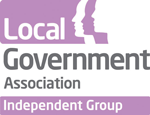 